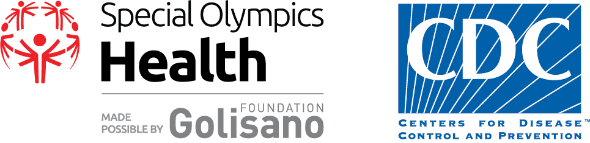 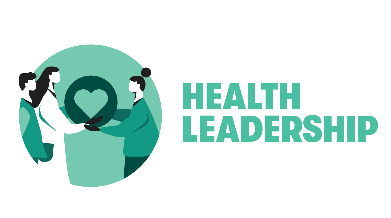 Health Messenger Mentor – Role DescriptionA Health Messenger is a Special Olympics athlete who has been trained to serve as a health and wellness leader, educator, advocate, and role model within their community. The aims of the Health Messenger program include:providing athletes with a technical skill set that enhances their ability to be a leader and advocate for themselves and others in all aspects of health (e.g., health, fitness, with healthcare providers, etc.), empowering athletes to advocate for the health needs of people with intellectual disabilities, and promoting athlete knowledge of health and change in health behaviors.A Health Messenger Mentor is someone who supports the athlete in their training as a Health Messenger and in their Health Messenger role after the training is over.What Mentors doAttend Health Messenger training with the athleteEnsure opportunities to activate the Health Messenger to apply learningsProvide constructive feedback to the Health Messenger and the ProgramCoordinate logistics with caregiver(s), if applicableHelp athlete stay on task and remain accountable (e.g., homework during the training, training attendance, activation)Research learning opportunitiesHow Mentors do itRecognize the role as a true partnershipValue the Health Messenger’s opinions and preferencesAllow the athlete to express himself or herself – give help only if he or she can’tListen – people want to know what the athlete thinks, not the ideas of the mentorEach mentorship is unique and changes with the relationship over time; the mentor may fade their assistance as the Health Messenger becomes more proficient and capableUtilize the complementary—and likely evolving—strengths you and the athlete with whom you work possessGet to know the athlete ~ communication style, support needs, goals in becoming an athlete leaderConsistency, reliability, and boundaries are key.Be focused but flexible.Personal and professional learningRepresent Special Olympics in a professional mannerAlways give encouragement – especially before a speech or event Learn about local Special Olympics health efforts and possible opportunitiesUnderstand Special Olympics and Special Olympics Health, made possible globally by the Golisano Foundation and the CDC in the US.Basic QualificationsMust be 21 years of age or olderMust be an approved Class A volunteer (background check, protective behavior class)Must complete the Athlete Leadership: Mentor Course on learn.specialolympics.orgMust be available for the “Becoming a Health Messenger” training that the athlete is interested inMust commit to be a mentor for at least one yearWillingness to commit to a minimum of 5 hours per month depending on athlete’s activities